Ayuntamiento de Tías - Nº de registro del : - CSV: 13524662701107404310 Esta es una copia auténtica de documento original electrónico según la Ley 39/2015 de Procedimiento Administrativo Común Electrónico. Puede comprobar su autenticidad en: http://sede.ayuntamientodetias.es/validacion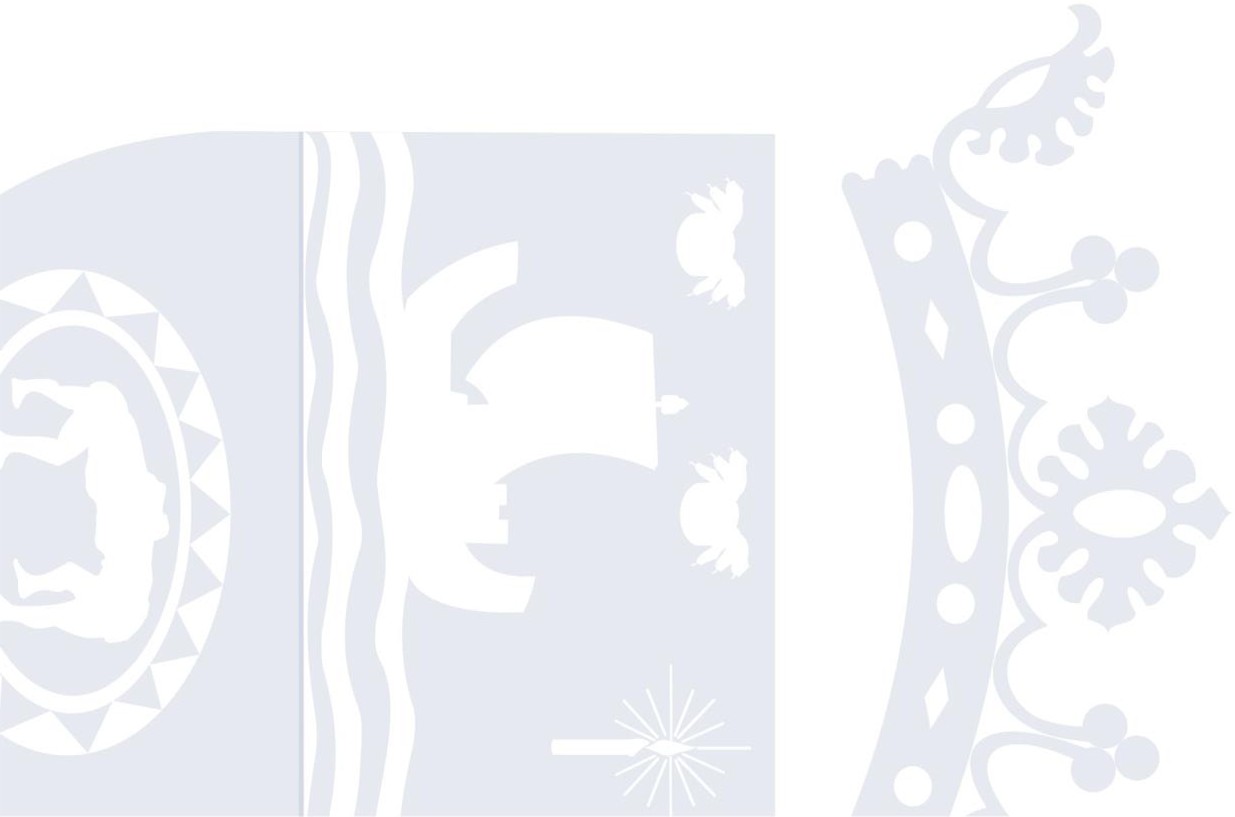 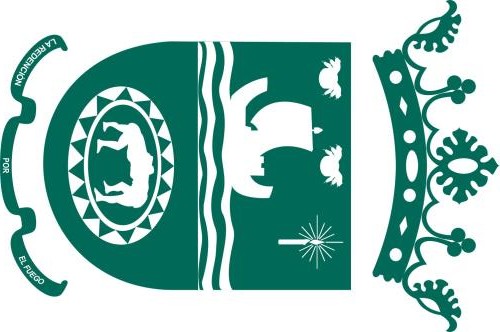 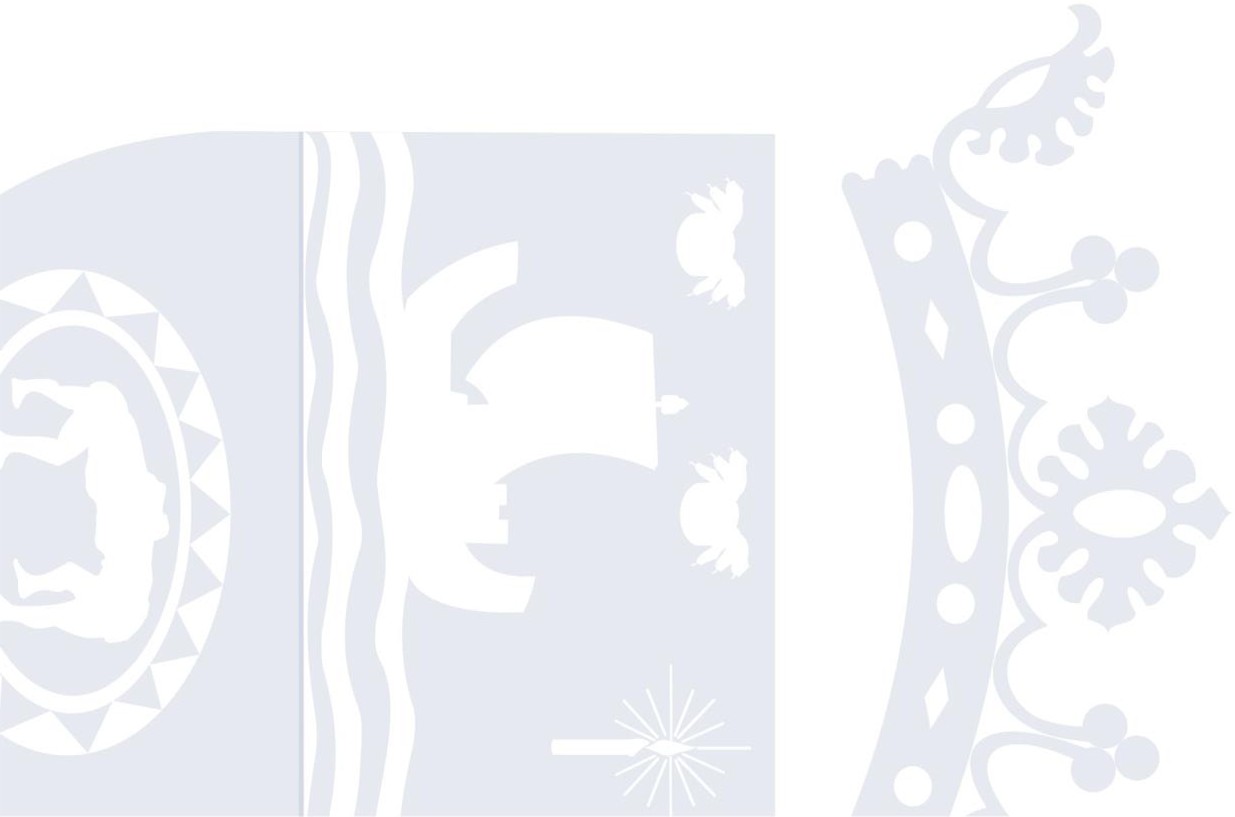 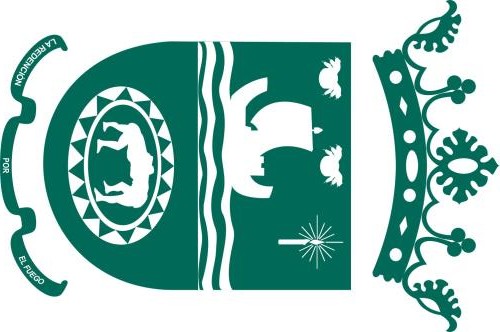 de abril, esta Alcaldía formula la presente Memoria explicativa sobre el Presupuesto General para el año 2021, así como las principales modificaciones que éste presenta en relación con el ejercicio 2020.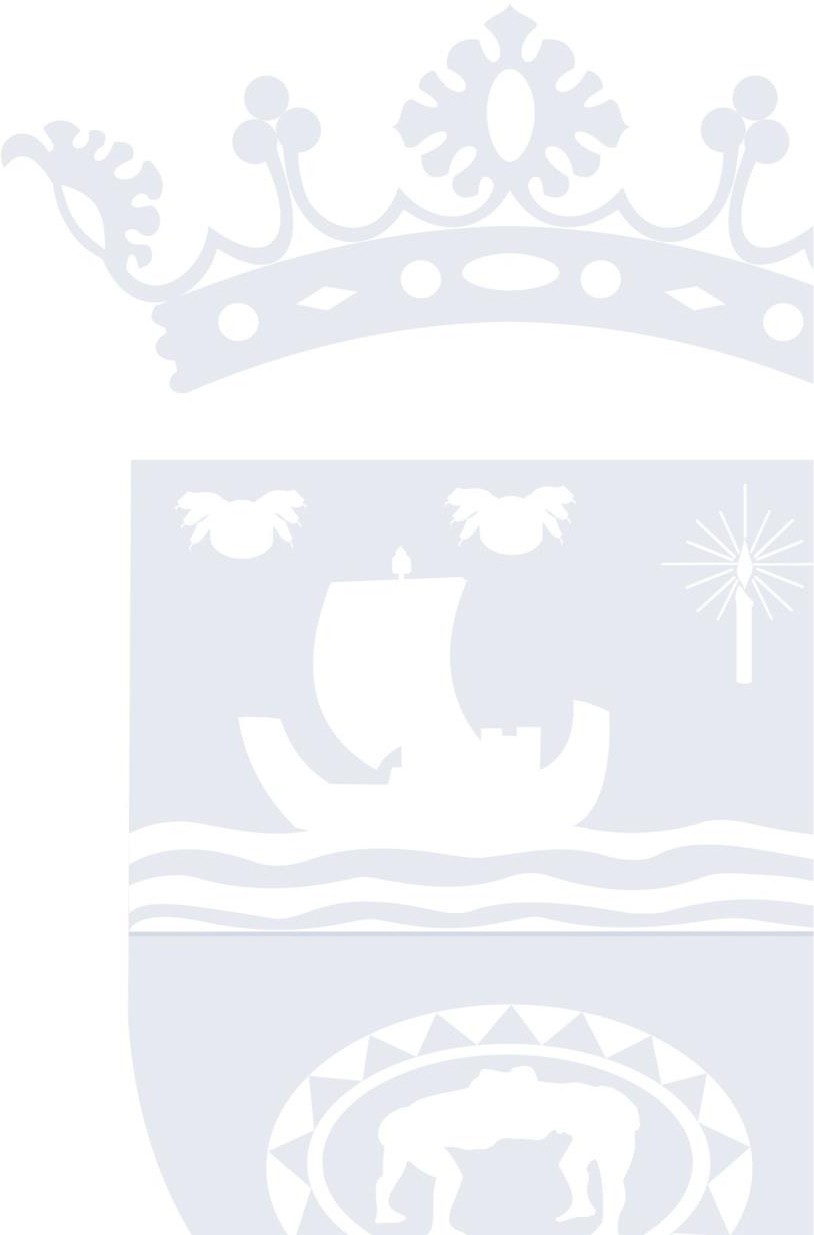 El grupo de gobierno que conforman el Partido Socialista PSOE, Lanzarote Avanza LAVA, y Lanzarote en pie si se puede- PODEMOS en este Ayuntamiento presentan los segundos presupuestos de la legislatura 2019-2023. Un presupuesto que intenta reflejar todas y cada una de las necesidades de los servicios y obras necesarias para el funcionamiento ordinario del municipio. Pero, sobre todo, presenta un presupuesto realista que, con rigor y prudencia contable, junto con la eficiencia en el gasto público y un marcado carácter social, pretende llevar a cabo los acuerdos del programa de Gobierno.El presupuesto del año 2021 es un documento clave para el progreso y el futuro del municipio, como elemento de planificación que, en la actual coyuntura económica, debe estar dirigido a la dinamización económica a través de la obra pública, fomento del empleo, recuperación de la industria turística y comercial, así como las políticas de acción social.El significado de la aprobación de unos nuevos presupuestos es que la administración pueda ejecutar las partidas presupuestarias acorde a la necesidad de cada área de este Ayuntamiento adaptándose a la nueva normalidad y a la realidad actual socio económica.Este grupo de gobierno tiene claro que hay que seguir avanzando en la prestación de servicios públicos básicos en el municipio y en propiciar que la economía local se recupere lo antes posible para conseguir que nuestros vecinos y vecinas puedan optar a una mejora en su situación económica y en su calidad de vida.La Organización Mundial de la Salud elevó el pasado 11 de marzo de 2020 la situación de emergencia de salud pública ocasionada por el COVID-19 a pandemia internacional. La rapidez en la evolución de los hechos, a escala nacional e internacional, requirió la adopción de medidas inmediatas y eficaces para hacer frente a esta coyuntura.La declaración conlleva, entre otros, la adopción de medidas en la restricción de la circulación de las personas, así como de la apertura al público de la mayoría de los2La economía local se ha visto afectada, como el resto del mundo, aunque creemos en la reactivación de la actividad económica y turística a lo largo del año. Si bien es cierto que este parón en la actividad económica se une a las bajas previsiones de crecimiento del PIB y a la bajada de ingresos provenientes de la administración autonómica, todo ello nos hace plantear un presupuesto realista en base a lo realmente recaudado, al haberse suspendido también las reglas del gasto.Del análisis de estos datos se desprende el mal momento del principal motor económico del municipio de Tías y del cual dependen muchas familias, quedando actualmente en una situación de vulnerabilidad por la masiva destrucción de empleo. Siendo por tanto el escudo social, y el fomento del empleo una de las líneas de actuación presupuestarias y de la acción de gobierno local este año.Por tanto, los Presupuestos municipales del Ayuntamiento de Tías 2021 están completamente determinados por los efectos que ha generado la pandemia del COVID-19, que no sólo afectará a este ejercicio, sino que probablemente condicionará el resto de la presente legislatura 2019-2023 por la evolución y las consecuencias que está produciendo en el ámbito sanitario, económico y social.Si la elaboración de un Presupuesto siempre debe tener en cuenta el entorno económico, para el año 2021 esta circunstancia es aún más relevante por el impacto súbito y generalizado de la pandemia del coronavirus, declarada como tal por la Organización Mundial de la Salud (OMS) en marzo de 2020, y las medidas de suspensión o limitación de las actividades que se adoptaron (y se siguen adoptando) para contenerla en la mayoría de los países, lo que está ocasionando una drástica contracción de la economía mundial. Los efectos están siendo particularmente profundos en los países más afectados por la pandemia y en aquellos que dependen en gran medida del comercio internacional, el turismo, las exportaciones de productos básicos y el financiamiento externo. Las previsiones del FMI apuntaron que la economía mundial se contrajo un -4,4% en 2020 y, por el contrario, para el año 2021 proyectaron que el PIB de la economía mundial anotará un crecimiento del 5,2%. Estas perspectivas económicas implican, según el FMI, amplias brechas negativas del producto y elevadas tasas de desempleo para 2021 tanto en las economías avanzadas como en las de mercados emergentes.3pendientes de financiación.PRINCIPALES EJES DEL PRESUPUESTO 2021BIENESTAR SOCIAL.- La destrucción de empleo y la situación de los ERTEs para muchas familias del Municipio les están provocando una situación de vulnerabilidad añadida a la precaria situación de muchos trabajadores. En estos presupuestos se incrementarán las partidas destinadas a las ayudas de emergencia y asistenciales, así como las alimentarias y de estudios para aquellas familias que tengan algún miembro realizando estudios fuera o dentro de la Isla. Asimismo nos apoyamos del llamado tercer sector con los colectivos y ONG´s cuyo proyecto y feedback es positivo para la comunidad y el pueblo, revirtiendo así en el propio bienestar de los vecinos y vecinas.El Ayuntamiento de Tías continuará especialmente con los Proyectos de intervención y orientación a personas en situación de exclusión social, ofreciendo un servicio de acogida, orientación, acompañamiento, formación e inclusión de personas en situación de exclusión social dirigido especialmente a colectivos como las personas desahuciadas o en riesgo de desahucio y las personas sin hogar, entre otras.No menos importante será nuestra lucha contra la violencia de género, como el proyecto Mascarilla-19 que tendrá una partida específica para desarrollar en el municipio de Tías.También será de gran relevancia la continuidad en la defensa por una vivienda digna y la línea de ayudas para la rehabilitación y alquiler de viviendas como ya se hizo en el año anterior.PLANES DE EMPLEO: La generación de empleo es otro pilar fundamental en la situación actual de crisis que estamos atravesando ya que debido al cierre casi total de la actividad turística generadora de muchos puestos de trabajo cuando ha estado en plena actividad, en estos momentos es la que mayor paro está generando. En 2020 logramos convenios por un valor de 2.5 millones de euros que se tradujeron en la4OBRA PÚBLICA: La obra pública través de la inversión es otro mecanismo generador de empleo de forma directa o indirecta. Continuamos con los grandes proyectos municipales y ejecutando nuevos proyectos con una inversión total entre recursos propios y cofinanciaciones de 9.5 millones de euros.TURISMO: No podemos dejar de lado el motor económico que mueve todo el engranaje económico social del municipio como principal actividad generadora de economía. Se está trabajando en el III Plan de Modernización de Puerto del Carmen, así como en el Plan de Dinamización para la Innovación y Calidad de la Oferta Complementaria de Puerto del Carmen, el Sistema de Inteligencia Turística y la Estrategia de Plástico Cero, proyectos que seguirán posicionando a Puerto del Carmen como destino turístico seguro de la mayor calidad y excelencia y con una clara ventaja competitiva respecto a nuestros competidores del entorno. De esta manera, cuando se abra de nuevo el mercado turístico podremos estar en una posición aventajada. Por otro lado, y no menos importante, debemos tener en cuenta al sector deportivo y cultural, manteniendo partidas específicas como la celebración del Ironman o Ocean Lava, siempre que las medidas sanitarias lo permitan. Queremos llevar a cabo pruebas deportivas y actos culturales concretos y de la envergadura suficiente para que el municipio de Tías siga estando en las preferencias de deportistas y artistas del ámbito nacional e internacional que con su llegada también influyen en la actividad económica de los sectores de servicios, restauración y hostelería.DETALLE DE INGRESOS Y GASTOS DEL PRESUPUESTO DEL AÑO 2021 Y COMPARATIVAEl presupuesto para el año 2021 asciende a un total de 24.032.629,30€ euros de ingresos y gastos.En los presupuestos del año 2021 los ingresos previstos son 24.032.629,30 siendo que el año anterior eran 27.373.227,48. Por tanto, hay una disminución de un 12 % con respecto a los presupuestos del ejercicio anterior.5Cabe destacar que, en los presupuestos del año 2021 como dato positivo contaremos con ingresos derivados de la política de armonización fiscal llevadas a cabo en el año 2020 que gracias a las numerosas reformas de Ordenanzas fiscales nos permitirán aumentar la recaudación con un sistema tributario más justo y proporcionado, También destacable las reclamaciones a otras entidades como los ingresos que al Ayuntamiento le corresponden a través de los Parque Eólicos por participación en Inalsa, de los ejercicios 2018/2019/2020. También destacable los 539.726,65 € más, con respecto al año anterior, que recibiremos en concepto de Participación en los tributos del Estado.Sin embargo, a pesar de la importante merma de ingresos, gracias a una mayor eficiencia en el gasto público, y las modificaciones de ordenanzas fiscales, podemos permitirnos afrontar el ejercicio sin apenas variaciones en el capítulo de gastos, siendo que el año 2021 será 24.032.629,30 €, y habiendo sido en el año anterior 24.966.619€, apenas un 4 % menos, permitiendo así llevar a cabo las líneas maestras de actuación política sin recortes en los servicios públicos básicos y esenciales.INGRESOSEl cómputo total de los ingresos previsto para el ejercicio 2020 apuntan a un total de 24.032.629,30 euros.Este año según la Instrucción del Ministerio de Hacienda, conforme a la Directiva de la Comunidad Europea 2516/2000 la cual indica que los ingresos correspondientes a impuestos (capítulos 1 y 2) han de ajustarse por un coeficiente que permita tener en cuenta las dificultades de recaudación o bien computarse por lo recaudado efectivo, a tenor del espíritu que recoge el reglamento CE 2516/2000.Por tanto, conforme a la normativa europea los criterios para la previsión de ingresos se ha tenido que hacer conforme a lo efectivamente recaudado en el año anterior, es decir con un criterio de caja y no meramente estimativo, y haciendo las previsiones mucho más reales y rigurosas.6CAPITULO I (Impuestos directos)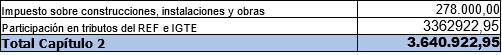 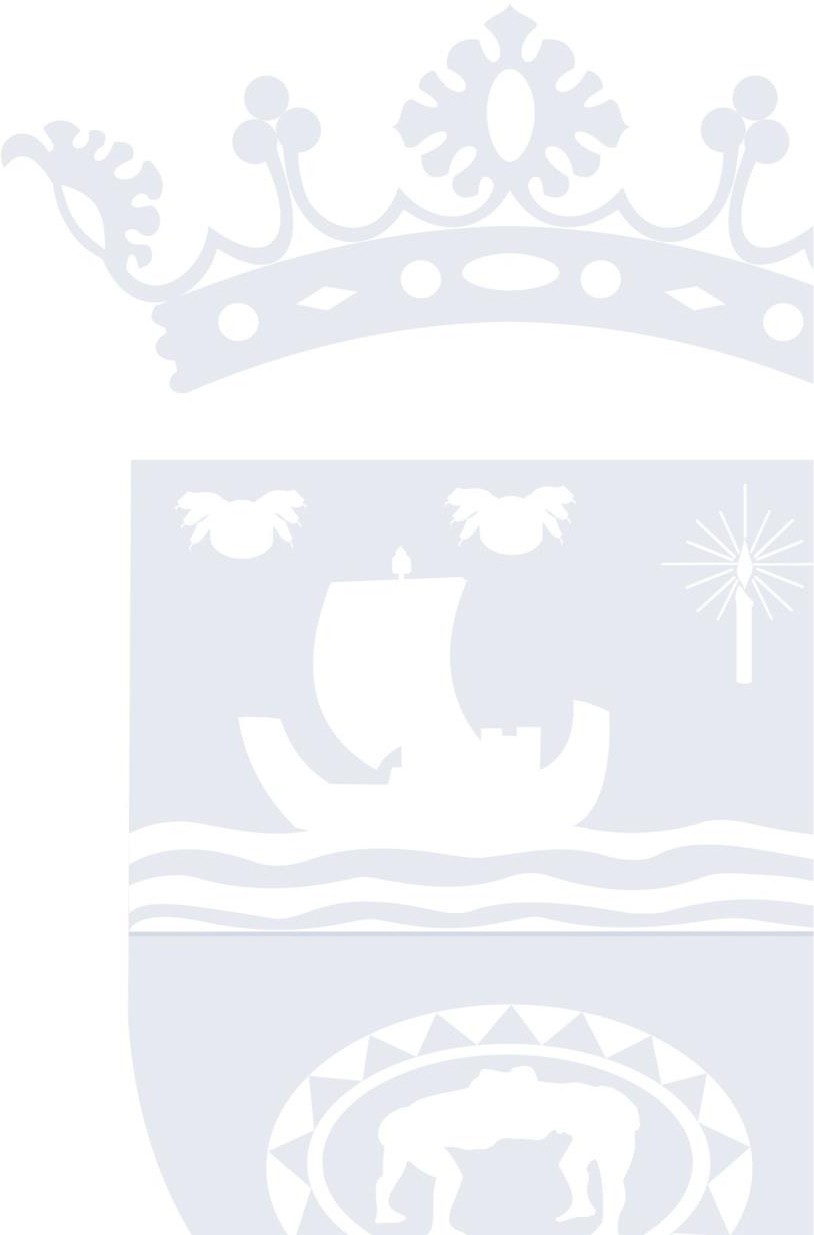 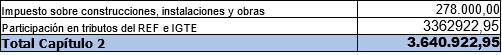 Los ingresos previstos en este capítulo ascienden a la cantidad de 8.519.333,28 €, un20 % menos con respecto al 2020.Los ingresos que conforman este Capítulo son los siguientes: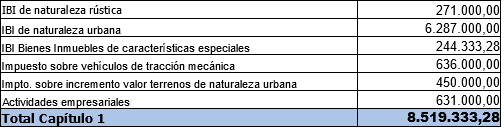 la tasa de ocupación de mesas y sillas.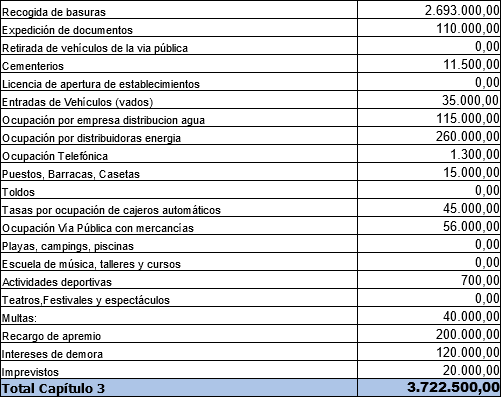 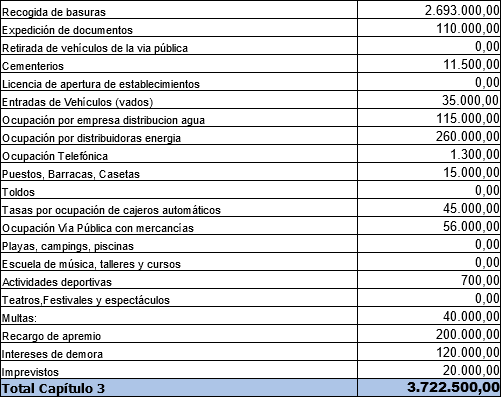 Los Ingresos que componen este Capítulo son los siguientes:CAPITULO IV (Transferencias Corrientes)Los ingresos que se imputan a este capítulo ascienden a la cantidad de 7.903984,56 €, e incluye la Participación en los tributos del Estado y el Fondo Canario de Financiación municipal. Este capítulo apenas presenta variación respecto al ejercicio anterior, pues si bien el Fondo de Financiación municipal desciende, se ve compensado por la subida en la participación de los tributos del estado.Los Ingresos que componen este Capítulo son los siguientes:8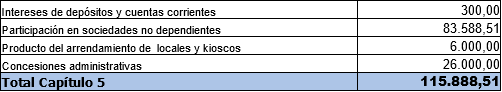 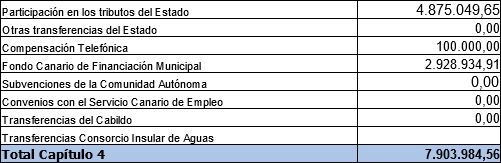 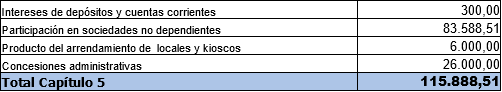 - CAPITULO V (Ingresos patrimoniales).Las previsiones realizadas en este Capítulo se contemplan en 115.888,51 € correspondientes a las concesiones administrativas y arrendamientos. Si bien con las licitaciones en curso y previstas para el año 2021 en esta materia, a lo largo del año con toda probabilidad se espera recibir ingresos superiores, y aun así siendo unos22.000 euros superiores al ejercicio anterior.Como dato reseñable es las reclamaciones a otras entidades como los ingresos que al Ayuntamiento le corresponden a través de los Parque Eólicos por participación en Inalsa, de los ejercicios 2018/2019/2020 que asciende a 83.588,51 euros.CAPITULO VI (Enajenación de Inversiones Reales)En este capítulo no se contempla ninguna partida económica hasta que no se ejecute la enajenación, si se llegase a ese caso. Por ello, se generaría nuevo crédito.CAPITULO VII (Transferencias de Capital)En este Capítulo queda supeditado a la aprobación de nuevos proyectos del Ayuntamiento aprobados por otras administraciones, por tanto, quedará supeditado a ello. Dichos importes estarán sujetos a la generación de nuevo crédito.9Se ha presupuestado la cantidad de 130.000´00 € correspondientes a reintegros deanticipos de pagos al personal, coincidiendo ésta con la presupuestada en el 2020.GASTOSEl Real Decreto-ley 27/2020, de 4 de agosto, de medidas financieras, de carácter extraordinario y urgente, aplicables a las entidades locales. Ha sido, Sin duda, una de las mayores reformas legislativas que ha tenido un impacto en los presupuestos de las corporaciones locales, con la supresión de la conocida como regla del gasto, tiene también su reflejo en el presupuesto de esta corporación.Sin embargo, a pesar de la importante merma de ingresos, gracias a una mayor eficiencia en el gasto público, y las modificaciones de ordenanzas fiscales, podemos permitirnos afrontar el ejercicio sin apenas variaciones en el capítulo de gastos, siendo que el año 2021 será 24.032.629,30 €, y habiendo sido en el año anterior 24.966.619€, apenas un 4 % menos, permitiendo así llevar a cabo las líneas maestras de actuación política sin recortes en los servicios públicos básicos y esenciales.Se hace un esfuerzo importante y vital en la dinamización económica a través de la inversión en obra pública que detallaremos en este apartado, fomento del empleo con los planes de empleo provenientes de otras administraciones como el Cabildo y el Gobierno de Canarias, recuperación de la industria turística y comercial a través de la promoción turística y los planes de Modernización y de dinamización comercial, así como las políticas de acción social, con un notable aumento de las partidas del Capitulo IV de Acción social.Se sigue haciendo un esfuerzo importante en áreas como los servicios sociales, cultura, juventud, bienestar animal, participación ciudadana, turismo, comercio y protección del medio ambiente. Reflejo del marcado carácter social y ecológico de10En sintonía con nuestro compromiso en la lucha contra el cambio climático contemplamos la incorporación a la Red de EELL para desarrollo objetivos de desarrollo sostenible (ODS), y dar cumplimiento al acuerdo plenario donde se suscribió el Pacto de los Alcaldes, que es el principal movimiento europeo en el que participan las autoridades locales y regionales que han asumido el compromiso voluntario de mejorar la eficiencia energética y utilizar fuentes de energía renovable en sus territorios.CAPITULO I (Gastos de Personal)El total de gastos del capítulo I asciende a 10.714.440,76 eurosCAPITULO II (Gastos en Bienes Corrientes y Servicios).Los gastos consignados en este Capítulo ascienden a la cantidad de 11.026.411,63 €.CAPITULO III (Gastos Financieros)Esta partida asciende a 50.000 euros debido a las nuevas condiciones de cuentas corrientes en bancos y cajas, que han pasado a cobrar por la tenencia y mantenimiento de las mismas.CAPITULO IV (Transferencias Corrientes)Se ha consignado en este Capítulo la cuantía de 2.111.776,91 € resultando un incremento del 8 % con respecto al año anterior, y a su vez un incremento del 27% sobre el 2019 momento en el que este grupo de gobierno comenzó su andadura política, continuando así de manera clara y evidente por tener un municipio mucho mas social, y así cubrir las distintas tareas y servicios ofrecidos por los colectivos del deporte, servicios sociales, mayores, centros educativos, asociaciones empresariales y otras.11estas inversiones se irán llevando a cabo con remanente de tesorería por un valor de 9,5 millones de euros.Destacan en este apartado:Reforma integral de edificio dotacional sp6t. mejora de edificio municipal para uso de velatorio: 342.734,52€Obra acondicionamiento general y reforma del campo de futbol de Puerto del Carmen: 1.057.119,24€Obra remodelación de la calle Teide en puerto del carmen:408.464,03€Obra cubierta el Pabellón Tías: 338.454,08€Suministro e instalación de luminarias leds para renovación alumbrado del municipio: 309.078,30€zona Risco Prieto: 47.887,75€zona Ramblas Islas Canarias: 161.370,14€zona Avenida de las Playas: 99.820,41€Adecuación y acondicionamiento de un tramo de paseo de Avenida de las Playas y rehabilitación de la Plaza de las Naciones en Puerto del Carmen, t.m. de Tías – Lanzarote: 498.962,28€Obra instalaciones Restaurante Escuela en El Fondeadero: 185.141,03€Obras de reparación de la Avenida de las Playas, tramo calle Marte-Carretera de las Playas. Alumbrado exterior: 505.958,07€Obra de adecuación e instalaciones varias para Edificio de Usos Múltiples:842.248,05€Obra instalaciones en el CSC Mácher: 317.257,03€Conservación y mantenimiento de la calle Princesa Ico en Puerto del Carmen: 395.264,60€Señalización direccional y turística del término municipal de Tías: 154.744,38 €Modernización de las instalaciones en el CSC Masdache: 373.443,24€Modernización de las instalaciones en el CSC Conil: 336.986,39€Servicio para la redacción del Plan de Movilidad Urbana Sostenible del municipio de Tías: 64.200€Servicios de equipo multidisciplinar para la redacción del documento de adaptación del Plan General de Ordenación del municipio de Tías, a la Ley 4/2017 de 13 de julio del Suelo y Espacios Naturales de Canarias: 256.800€Proyecto de Mejora de la Accesibilidad en la localidad de Candelaria: 36.697, 57€12el Barranco de Tegoyo: 190.000€Instalación de farolas fotovoltaicas: 24.891,10€Instalación de cámaras de videovigilancia para el control y vigilancia de los accesos al municipio: 70.000€Acondicionamiento de la oficina de gestión turística en el CC Biosfera: 150.000€Compra de terrenos: 400.000€Mejora del alumbrado público e instalaciones eléctricas en calle Teide:200.000€Seguridad en instalaciones de El Fondeadero: 15.000€Mejoras seguridad en el Albergue y Merendero de Tegoyo: 42.426,37€Modernización de la Administración: 600.000€Mejora de la eficiencia energética de La Asomada: 255.000€Para finalizar destacar de este proyecto de presupuestos para el ejercicio 2021 que es un presupuesto realista y ajustado a las necesidades de nuestro municipio, con marcado carácter social, cultural, y deportivo, dotando también de partidas para nuestro motor económico, el turismo, Y cuyas líneas principales de actuación son inversión en obra pública, fomento del empleo, recuperación de la industria turística y comercial, así como las políticas de acción social.Ha sido nuestra voluntad en explicar en esta Memoria el detalle de lospresupuestos del ejercicio 2021 explicando los objetivos a conseguir, y así como poder contar con el apoyo de todos los miembros de la Corporación.En Tías, a 7 de Abril de 2021 El Alcalde- PresidenteFdo. D. José Juan Cruz Saavedra